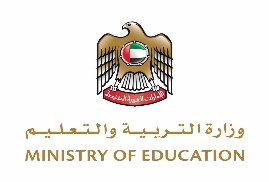 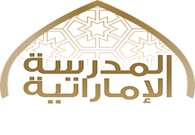 اقْرَأ النَّصَّ وَأَجِبْ عَنِ الأَسْئِلَةِ الَّتي تَليهِ.اَلْقِطُّ الْمَنْزِلِيُّاَلْقِطُّ الْمَنْزِلِيُّ حَيَوانٌ أَليفٌ، فَهُوَ يَعيشُ مَعَ الإنْسانِ في مَنْزِلِهِ.وهو حَيَوانٌ ذَكِيٌّ وَيُحِبُّ اللَّعِبَ وَالتَّسْلِيَةَ. جِسْمُ الْقِطِّ
قَوِيٌّ وَرَأْسُهُ مُسْتَديرٌ، وَلَهُ أَسْنانٌ حادَّةٌ. حاسَّةُ السَّمْعِ عِنْدَهُ
قَوِيَّةٌ جِدًّا وَكَذٰلِكَ حاسَّةُ الشَّمِّ. يَرى الْقِطُّ جَيِّدًا عِنْدَما يَكونُ
الضّوءُ خَفيفًا. وَهُوَ يَسْتَطيعُ الرَّكْضَ بِسُرْعَةٍ كَبيرَةٍ وَالْقَفْزَ
لِمَسافَةٍ طَويلَةٍ، كَما أَنَّهُ يَسْتَطيعُ السَّيْرَ بِسُهولَةٍ في أماكِنَ صَعْبَةٍ
مِثْلِ الْحائِطِ الْعالي.يُرَبّي الْمُزارِعونَ الْقِطَّ الْمَنْزِلِيَّ لأَنَّهُ مُفيدٌ لَهُمْ، فَهُوَ ماهِرٌ وَسَريعٌ
جِدًّا في صَيْدِ الْفِئْرانِ وَالثَّعابينِ. يَقْتَرِبُ الْقِطُّ بِهُدوءٍ عَلى أَقْدامِهِ
ثُمَّ يَهْجُمُ فَجْأَةً وَيُمْسِكُ بِالْفَأْرِ أَوِ الثُّعْبانِ.وتوجَدُ أَنْواعٌ مُخْتَلِفَةٌ مِنَ الْقِطَطِ الْمَنْزِلِيَّةِ مِنْها: اَلْقِطُّ السِّيامِيُّ وهو مِنْ أَغْلى أَنْواعِ الْقِطَطِ الْمَنْزِلِيَّةِ. ويُحِبُّ النّاسُ تَرْبِيَةَ هٰذا الْقِطِّ لأَنَّهُ ذَكِيٌّ،
جَميلٌ وَهادِئٌ وَيُحِبُّ الْعَيْشَ مَعَ النّاسِ.اختر الإجابة الصحيحة : 1-ماذا نعني عندما نقول (القط المنزلي حيوانٌ أليف) *حيوان ذكيٌّ .*حيوانٌ يعيش مع الإنسان .*حيوانٌ قويٌّ 2- ماذا يحب القطُّ  المنزلي ؟ *اللعبُ والتسلية . *السمعُ والشَّمُّ .*السيرُ بسهولةٍ .3- من فوائد القط للمزارع : *تسليةُ المزارعِ .*الإمساكُ بالفئران .*ملاعبةُ الثعابين . 4- يحبُّ الناس ُ تربية القط السيامي : *لأنه يركض بسرعة . * لأنه يصيد الفئران بمهارة ٍ . *لأنه جميلٌ وهادئ . 5- تكون الرؤية واضحة عند القط عندما يكون الضوءُ : *خفيفاً .*قوياًّ .*منعكساً 6- ( يُرَبّي الْمُزارِعونَ الْقِطَّ الْمَنْزِلِيَّ لأَنَّهُ مُفيدٌ لَهُمْ ) نوع  الفعل في هذه الجملة : *فعل ماضٍ *فعل مضارع.*فعل أمر.7-ينتمي هذا النص إلى النصوص : *السردية .*المعلوماتية .*الشعرية .8- اَلْقِطُّ السِّيامِيُّ وهو مِنْ أَغْلى أَنْواعِ الْقِطَطِ الْمَنْزِلِيَّةِ ، ضد الكلمة الملونة : *الباهظة*الرخيصة * العالية 9- الجملة التي تعتبر تعبيرا مجازيا هي : *القط المنزلي حيوانٌ أليف .* توجدُ أنواعٌ مختلفةٌ من القطط المنزلية .*رقصت القطة على أنغام الموسيقا . 10- ..........................الإمام القرآن بصوت خاشع .*تلا *تلى *تلي  